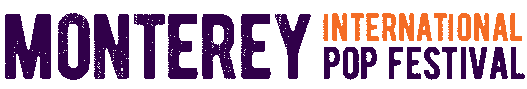 
2017 PRESS CREDENTIAL REQUEST FORM
Thank you for your interest in covering Monterey International Pop Festival – Celebrates 50 Years, taking place June 16, 17 and 18 at the Monterey County Fairgrounds in Monterey, CA. Please understand that we have a limited amount of Press Credentials available and will do our best to accommodate requests. Please complete the following Press Credential request form so we can understand your media needs. Please note that submitting this form does not guarantee a Press Credential. Once completed, please email to jamie@pressherepublicity.com and gina@pressherepublicity.com.	
Publication / Outlet Name:

Website:

Circulation:
(only for Print Publications – the # of copies produced each issue)


Distribution:
(only for Print Publications – where is it available for purchase / pick-up?)


Unique Visitors Per Month:
(For Web Outlets or Online Components)


# of Facebook Fans
Link to Facebook Page:

# of Twitter Followers:
Link to Twitter Page:

# of Instagram Followers:
Link to Instagram Page:


Credentialed Media Name:

Email Address:

Phone Number:

Cell Number:

Editors Full Name:

Editors E-mail:

Editors Phone Number:


**SPECIAL NOTE
If you are a freelancer, we will need to verify with your editor that coverage is confirmed prior to granting a press credential. Once we have received an email confirmation from the editor, we will be able to consider your press credential request.

Plan for covering the event? (Please describe in detail)



Where and when (print, online or both) will your coverage run?

Will you be submitting your articles or photo coverage on site? 



Are you planning to preview the festival? 



If Yes, please describe in detail (2-5 sentences)



What day(s) are you looking to cover the festival?

  ___Friday, June 16	   ____ Saturday, June 17          ____ Sunday, June 18           ____ All 3 Days

Are you requesting a Photo Pit Access? If so, which day(s)?
**Please note that photo passes will be available in limited quantity and will be granted on a case by case basis. Artist restrictions may apply.

  ___Friday, June 16	   ____ Saturday, June 17          ____ Sunday, June 18           ____ All 3 Days



Are you planning on taking video? If so, please describe in detail below.
**Please note that filming is not permitted outside of the press area without an escort from the media team and will be granted on a case by case basis. Artist restrictions may apply.